CHRISTMAS COOKIESSIFT THE FLOUR, MIX THE BUTTER,ROLL THE DOUGH FOR THE COOKIE CUTTER.A WHITE SUGAR STAR, A RED CHRISMAS BELL,A BROWN TEDDY BEAR WITH A GINGERY SMELL.CHRISTMAS COOKIES TASTE SO SWEET,THEY’RE FUN TO BAKE AND GOOD TO EAT.~Norma Rose~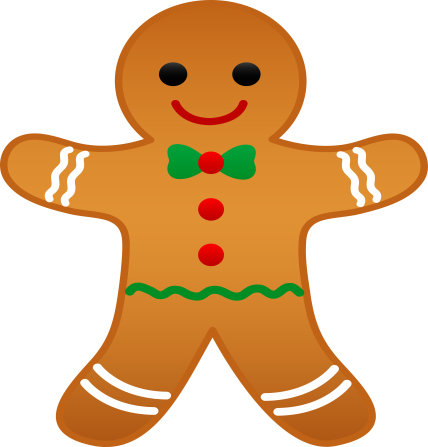 